MOTHERHOOD IN SECRET DAUGHTER BY SHILPI SOMAYA GOWDAA THESISBYTRIVENA JILIWU166224022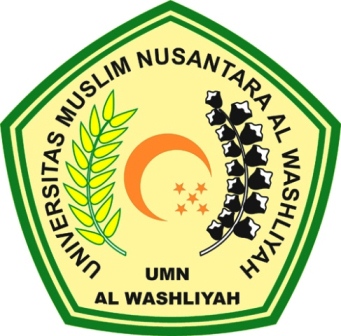 FACULTY OF LETTERSUNIVERSITAS MUSLIM NUSANTARA AL-WASHLIYAHMEDAN2020